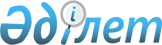 Бұқар жырау аудандық мәслихатының 2018 жылғы 21 маусымдағы № 12 "Бұқар жырау ауданының елді мекендері аумағында жергілікті қоғамдастық жиналысының регламентін бекіту туралы" шешімінің күші жойылды деп тану туралыҚарағанды облысы Бұқар жырау аудандық мәслихатының 2022 жылғы 31 наурыздағы № 12 шешімі. Қазақстан Республикасының Әділет министрлігінде 2022 жылғы 5 сәуірде № 27404 болып тіркелді
      "Қазақстан Республикасындағы жергілікті мемлекеттік басқару және өзін-өзі басқару туралы", "Құқықтық актілер туралы" Қазақстан Республикасының заңдарына сәйкес, Бұқар жырау аудандық мәслихаты ШЕШТІ:
      1. Бұқар жырау аудандық мәслихатының 2018 жылғы 21 маусымдағы № 12 "Бұқар жырау ауданының елді мекендері аумағында жергілікті қоғамдастық жиналысының регламентін бекіту туралы" (Нормативтік құқықтық актілерді мемлекеттік тіркеу тізілімінде №4857 болып тіркелген) шешімінің күші жойылды деп танылсын.
      2. Осы шешім алғашқы ресми жарияланған күннен бастап қолданысқа енгізілсін.
					© 2012. Қазақстан Республикасы Әділет министрлігінің «Қазақстан Республикасының Заңнама және құқықтық ақпарат институты» ШЖҚ РМК
				
      Мәслихаттың хатшысы

А. Әли
